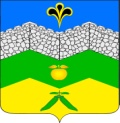 АДМИНИСТРЦИЯ  АДАГУМСКОГО СЕЛЬСКОГО ПОСЕЛЕНИЯКРЫМСКОГО  РАЙОНАПОСТАНОВЛЕНИЕот      01.04.2020 г.                                                                                                      №  88                                                                      хутор АдагумО создании мобильных отрядов самоконтроля Адагумского сельского  поселения Крымского районаВ соответствии с постановлением главы администрации (губернатора) Краснодарского края от 31 марта 2020 года № 185 «О введении ограничительных мероприятий (карантина) на территории Краснодарского края», постановлением главы администрации (губернатора) Краснодарского края от 13 марта  2020 года № 129 «О введении режима повышенной готовности на территории Краснодарского края и мерах по предотвращению распространения новой коронавирусной инфекции (COVID-2019)», в целях обеспечения соблюдения ограничительных мероприятий (карантина), руководствуясь, уставом Адагумского сельского поселения Крымского района, постановляю:    1. Создать на территории Адагумского сельского поселения Крымского района мобильные отряды самоконтроля и утвердить их состав (приложение).    2. Членам мобильных отрядов самоконтроля, указанных в пункте 1 настоящего постановления:    1) принимать меры по обеспечения соблюдения ограничительных мероприятий (карантина);    2) в случае выявления  нарушений по соблюдению ограничительных мероприятий (карантина) принимать меры к их пресечению и (или) сообщению в уполномоченные органы.    3. Разместить настоящее постановление на официальном сайте администрации Адагумского сельского поселения Крымского района в сети Интернет.    4. Контроль за выполнением настоящего постановления оставляю за собой.    5. Постановление вступает в силу со дня подписания.ПРИЛОЖЕНИЕ № 1к постановлению администрации Адагумского сельского поселения Крымского районаот 01.04.2020  № 88 СОСТАВчленов мобильных отрядов самоконтроля Адагумского сельского  поселения Крымского районаКулинич Семен ПавловичГрицюта Андрей ВасильевичСлысь Михаил ВладимировичЕвтушенко Владимир АлексеевичСтягун Михаил ВитальевичМотренко Андрей ГеоргиевичЛещенко Анастасия ВасильевнаЕвтушенко Николай АнатольевичБараненко Владимир Николаевич Глава Адагумского сельского поселения Крымского района                                                                                А.В.ГрицютаГлава Адагумского сельского поселения Крымского района                                                                                А.В.Грицюта